PROIECT DIDACTICClasa a V-aMatematicăProiect didactic realizat de Nicoleta Popa, profesor Digitaliada, revizuit de Ioan Popa, profesor Digitaliada Textul și ilustrațiile din acest document sunt licențiate de Fundația Orange conform termenilor și condițiilor licenței Attribution-NonCommercial-ShareAlike 4.0 International (CC BY-NC-SA 4.0) care poate fi consultată pe pagina web https://creativecommons.org/licenses/by-nc-sa/4.0/.Înțelegerea matematicii utilizând jocul AREAS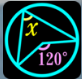 Clasa a V-a – Unități de măsură pentru arie. Aria pătratului. Aria     dreptunghiului. Transformări ale unităților de măsură Tipul lecției – Dobândire de noi cunoștințeIntroducereÎn această lecție de dobândire a cunoștințelor din capitolul GEOMETRIE, unitatea de învățare UNITĂȚI DE MĂSURĂ, elevii își vor însuși noțiunile despre unitățile de măsură pentru arie, modul de calcul a ariei pătratului și dreptunghiului, precum și transformări între unitățile de măsură.Elevii vor lucra individual și în echipe, împărtășind experiența lor întregii clase. Ora va debuta cu o activitate  de recapitulare a noțiunilor învățate anterior. Pentru exersarea modului de calcul a ariei pătratului și dreptunghiului, se va folosi jocul Areas.         Se recomandă ca profesorul să fie familiarizat cu jocul și să aibă pregătite fișele de lucru. Întrebări esențiale:Ce reprezintă aria unei suprafețe?Ce unității de măsură sunt folosite pentru arie?Cum se calculează aria unui pătrat sau a unui dreptunghi?Cum se fac transformările dintr-o unitate în alta?Competențe generale și specifice:CG 1. Identificarea unor date, mărimi și relații matematice, în contextul în care acestea apar.CS 3. Identificarea noțiunilor geometrice elementare și a unităților de măsură în diferite contexte.CG 3. Utilizarea conceptelor și a algoritmilor specifici în diverse contexte matematice.CS 3. Determinarea perimetrelor, a ariilor (pătrat, dreptunghi) și a volumelor (cub, paralelipiped dreptunghic) și exprimarea acestora în unități de măsură corespunzătoare.CG 6. Modelarea matematică a unei situații date, prin integrarea achizițiilor din diferite domenii.CS 3. Analiza unor probleme practice care includ elemente de geometrie studiate, cu referire la unități de măsură și la interpretarea rezultatelor.Competențe derivate:Calcularea ariei pătratului.Calcularea ariei dreptunghiului.Transformarea dintr-o unitate de măsură în alta.Transpunerea situațiilor problemă din limbaj curent în limbaj matematic.Materiale necesare:Tabletele cu jocul Areas Fișa de lucru Caietele elevilorConcepte  abordate:Unități de măsurăPerimetruArieMetru pătratSubmultipliMultipliDesfășurarea lecției1. Captarea atenției și prezentarea titlului lecțieiElevii sunt grupați câte patru și au pe bănci caietele și tabletele cu jocul Areas.Profesorul verifică frontal cunoștințele predate anterior, completând pe tablă scara unităților de măsură pentru lungime și cu ajutorul unor exerciții propuse în Fișa de lucru 1. Profesorul introduce noua lecție prin întrebarea referitoare la exercițiul 3 din fișă și anume: Cum putem afla câți metri pătrați de gazon sunt necesari pentru a acoperi terenul? Astfel, se anunță titlul lecției: Unități de măsură pentru arie. Aria pătratului. Aria dreptunghiului. Transformări ale unităților de  măsură. Elevii notează titlul în caiete. 2. Dirijarea învățăriiEtapa 1Ce este aria?  (7 min.)A măsura o suprafață înseamnă a vedea de câte ori se cuprinde o anumită unitate de măsură în acea suprafață. Numărul care reprezintă aria suprafeței depinde de unitatea de măsură folosită.Definiție: Metrul pătrat (m2) este unitatea principală de măsură pentru suprafețe. Este, de fapt, un pătrat cu latura de 1 m.Pentru măsurarea suprafețelor mai mici de 1 m2 se folosesc submultiplii acestuia. Ordinul lor scade din 100 în 100. Submultiplii metrului pătrat sunt :milimetrul pătrat (mm2) = 0,000001 m2 ;centimetrul pătrat (cm2) = 0,0001 m2 ;decimetrul pătrat (dm2) = 0,01 m2 ;		1m2 = 102 dm2 = 104 cm2 = 106 mm2 Pentru măsurarea suprafețelor mai mari de 1 m2 se folosesc multiplii acestuia. Ordinul lor crește din 100 în 100.Multiplii metrului pătrat sunt :decametrul pătrat (dam2) sau ar = 100 m2 ;hectometrul pătrat (hm2) sau hectar=10000 m2;kilometrul pătrat (km2) = 1000000 m2 ;Exemplu: 1) 1,25 m2=125dm2=12500cm2=1250000mm22) 183,5 m2 = 1,835 dam2 = 0,01835 hm2 = 0,0001835 km2 .		1m2 = 1:102 dam2 = 1:104 hm2 = 1:106 km2Alți multipli ai metrului pătrat folosiți des sunt unitățile agrare:1 hectar = 1 ha = 1 hm2 = 10.000 m2;1 ar = 1 dam2  = 100 m2;1 pogon = 0,5 ha = 0,5 hm2 = 5.000 m2.Elevii primesc Fișa de lucru 2 și rezolvă împreună cu grupa primele două exerciții.Verificarea se face frontal. Etapa 2Cum calculăm aria unui pătrat sau a unui dreptunghi? (10 min.)Elevii primesc 15 pătrate mici identice, unul mare și un dreptunghi mare. Ei trebuie să afle aria pătratului mare și a dreptunghiului, folosind pătratele mici și să observe că:A dreptunghiului = L • l   și A pătratului  = l • lElevii rezolvă individual exercițiile 3 și 4 din fișă. Se fac observații oral. 3. Fixarea cunoștințelor Etapa 1Folosirea  tabletelor  cu  jocul  Areas  (15 min.) Pentru fixarea cunoștințelor, se vor folosi tabletele cu aplicația Areas.Areas este o aplicație ce permite exersarea calcului de arii. Conține 10 stagii cu câte 20 de exerciții ce conțin figuri geometrice pentru care trebuie aflată aria. Unitatea de măsură este un pătrățel mic. Profesorul le va cere elevilor să deschidă aplicația și să lucreze primul stagiu, folosind formulele de calcul pentru aria pătratului și aria dreptunghiului. Figurile geometrice devin mai complicate pe măsură ce se înaintează în nivele. Fiecare elev trebuie să parcurgă cât mai multe nivele. Parcurgerea acestor nivele are ca scop formarea deprinderii de a efectua cât mai rapid calculul ariei unei figuri geometrice. 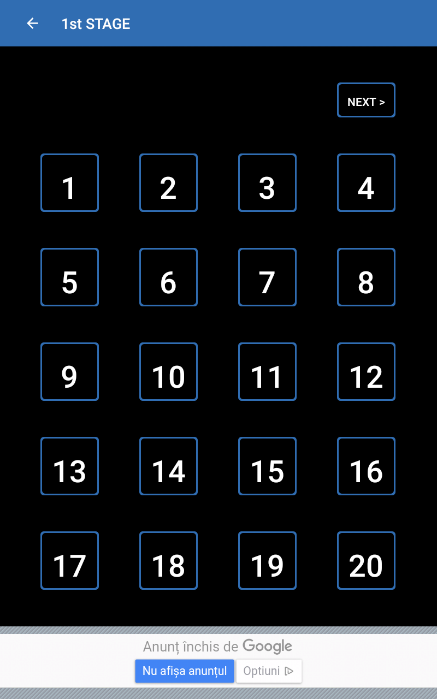 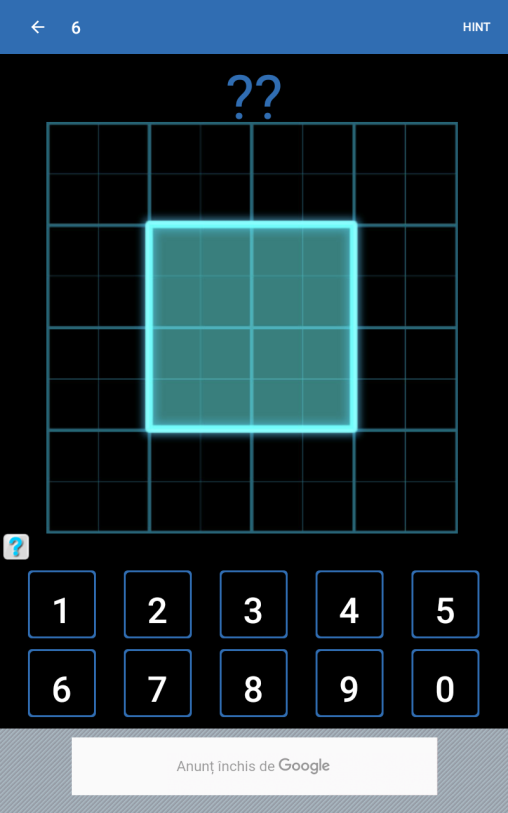 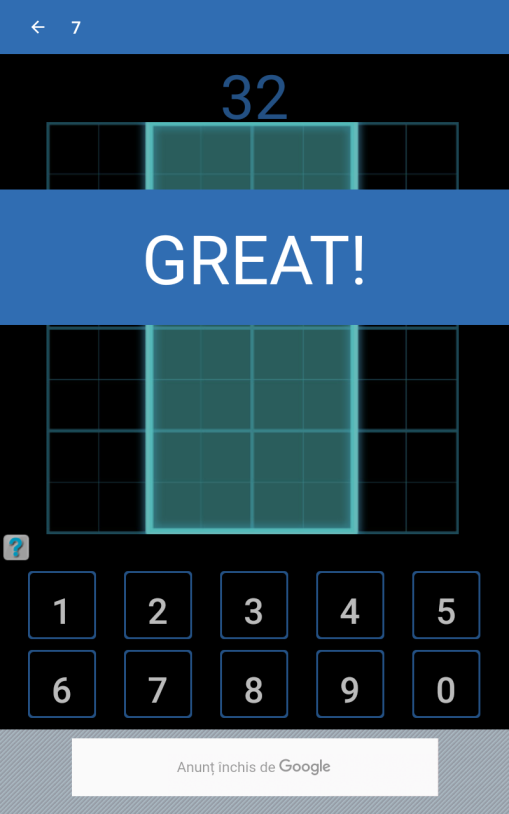 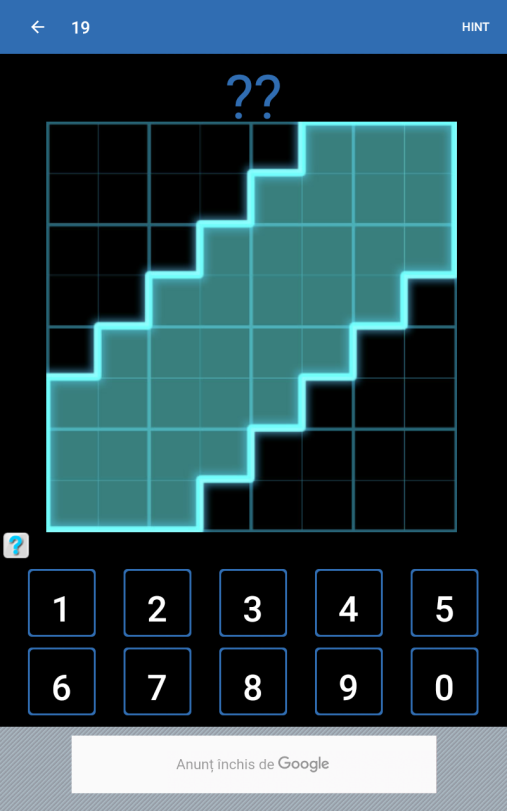 Etapa 2Rezolvarea exercițiilor din fișa de lucru (10 min.)Profesorul le va propune elevilor să rezolve în grupe exercițiile 5 și 6 din fișa de lucru. Elevii vor scrie în caiete rezolvările. După ce aceștia vor termina de rezolvat exercițiile, profesorul va face verificarea. După ce elevii încheie activitatea pe grupe, profesorul le adresează întrebări de reflecție:Cum vi s-a părut sarcina de lucru? Ce trebuia să faceți în timpul activității?Cum v-ați descurcat în aplicație să rezolvați exercițiile date? Credeți că aplicația AREAS v-a ajutat să înțelegeți mai bine cum se calculează aria unui pătrat sau a unui dreptunghi? Ce v-a plăcut cel mai mult să faceți? Ce ați reținut cel mai ușor din această activitate?Elevii care s-au evidențiat vor fi notați.Etapa 3Tema pentru acasăElevii vor avea ca temă pentru acasă exercițiile rămase nerezolvate din fișă, dar și exerciții din manual.  Fișă de lucru 1      Completați treptele:Unitatea principală de măsură pentru lungime este ...Unitățile de măsură pentru lungime cresc și descresc din ... în ...Pentru a împrejmui un teren cu formă de pătrat cu latura de 25 de m avem nevoie de ... m de gard.Completați spațiile punctate astfel încât egalitățile următoare să fie adevărate:Fișa de lucru 2Transformați în m2 :a)  104 dam2b)  12, 46 hm2c)  10 km2d)  72586,43 dm2e)  954785 cm2Transformați în hectare: 2564 ari740000 m2Calculați aria unui dreptunghi cu lungimea de 52 cm și lățimea de 20 cm.Aflați aria pătratului cu latura de 3 m.O baie are lungimea de 3,5 m și lățimea de 2,5 m. De câte plăci de gresie în formă de pătrat cu latura de 25 cm este nevoie pentru a acoperi podeaua?De câte ori se mărește aria unui dreptunghi dacă: a) Lungimea se mărește de trei ori;b) Lățimea se mărește de 5 ori;c) Lungimea se mărește de două ori iar lățimea de trei ori.Un teren de joacă are forma dreptunghiulară; lățimea lui este egală cu 1/6 din perimetru, iar diferența dintre lungime și lățime este de 24 cm. Ce suprafață are terenul de joacă?Curtea unei școli are formă dreptunghiulară, cu dimensiunile 42 m, respectiv 12 m. Terenul a fost pavat cu dale de formă pătrată cu perimetrul de 4 m. Câte dale au fost necesare?ANEXĂScop: Elevii să intre în atmosfera lecției cu atenție și curiozitate maximăTimp: 8 minuteMetode: Conversația, joculConcepte: Unități de măsură, arie, perimetruScop: Elevii să își însușească noile cunoștințe despre unitățile de măsură pentru arie, aria pătratului, aria dreptunghiului și modul de transformare între unitățiTimp: 17 minuteMateriale: Caiete, tablă, fișă de lucruMetode: Învățarea prin descoperire, conversațiaConcepte: Arie, metrul pătrat1m1m            1 m              1 m              1 m  1km21hm2înmulţireînmulţire1dam21m21dm21cm2împărţireîmpărţire1mm2Scop: Elevii să își fixeze noile cunoștințe despre arie, aria pătratului, aria dreptunghiuluiTimp: 25 minuteMateriale: Caiete, tablă, tablete cu jocul Areas, fișe de lucruMetode: Jocul, conversația, exercițiulConcept: arie1___1___înmulţireînmulţire1___1m1___1___împărţireîmpărţire1___1) 2 m = ………cm;6) 7,3 m = 73 .........;2) 35 dm = .........m;7) 5,9 hm = 5900 .........;3) 1700 m = .........km;8) 15,9 m = 0,159 .........;4) 1,086 dam = .........dm;9) 67 mm = 0,067 .........;5) 8 • 104 m = ......... hm;10) 568 dam = 56,8 ......... .